Compliments of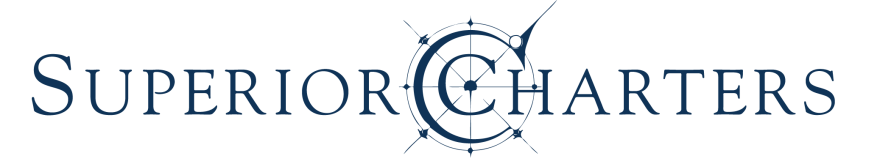 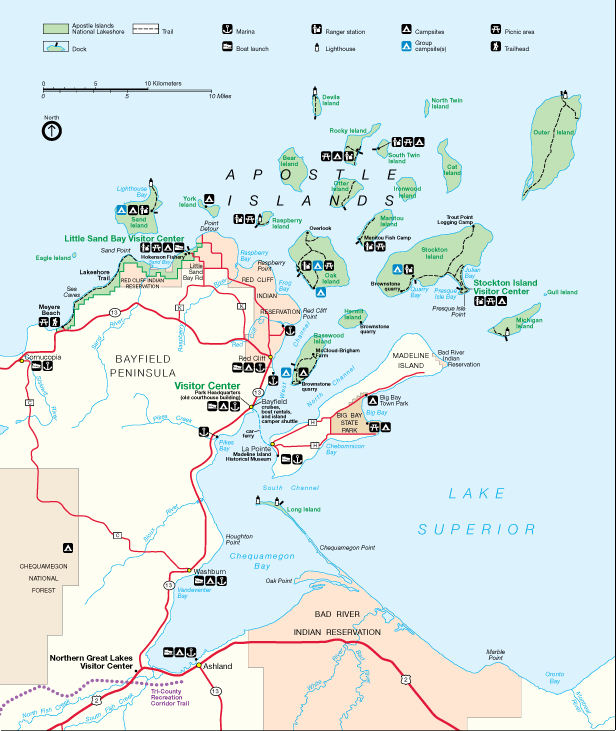 